Якушенков Игорь Федорович 1921г.р.Звание: старшина 
в РККА с 10.10.1940 года Место призыва: Касплянский РВК, Смоленская обл., Касплянский р-н№ записи: 38967003Архивные документы о данном награждении:I. Приказ(указ) о награждении и сопроводительные документы к нему- наградной листII. Учетная картотека- данные в учетной картотеке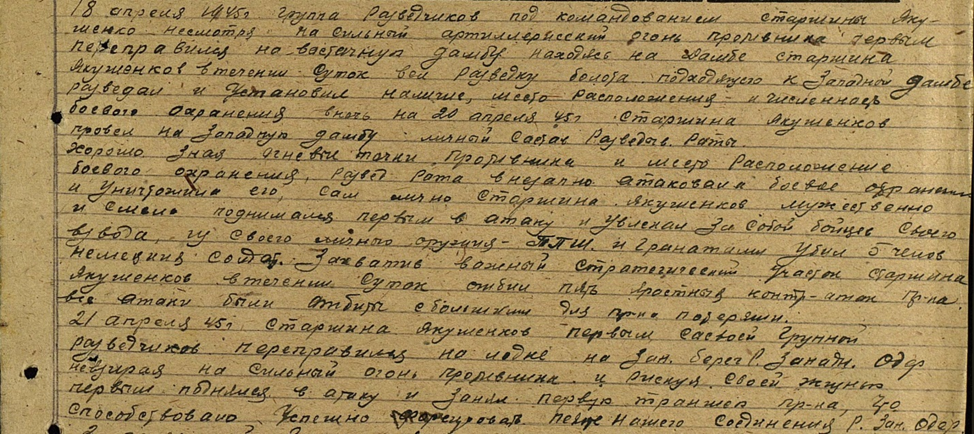 Орден Красного Знамени 

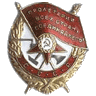 Фронтовой приказ№: 197/н от: 20.05.1945Издан: ВС 70 А 2 Белорусского фронта /Архив: ЦАМОфонд: 33опись: 687572ед.хранения: 2123№ записи: 38966989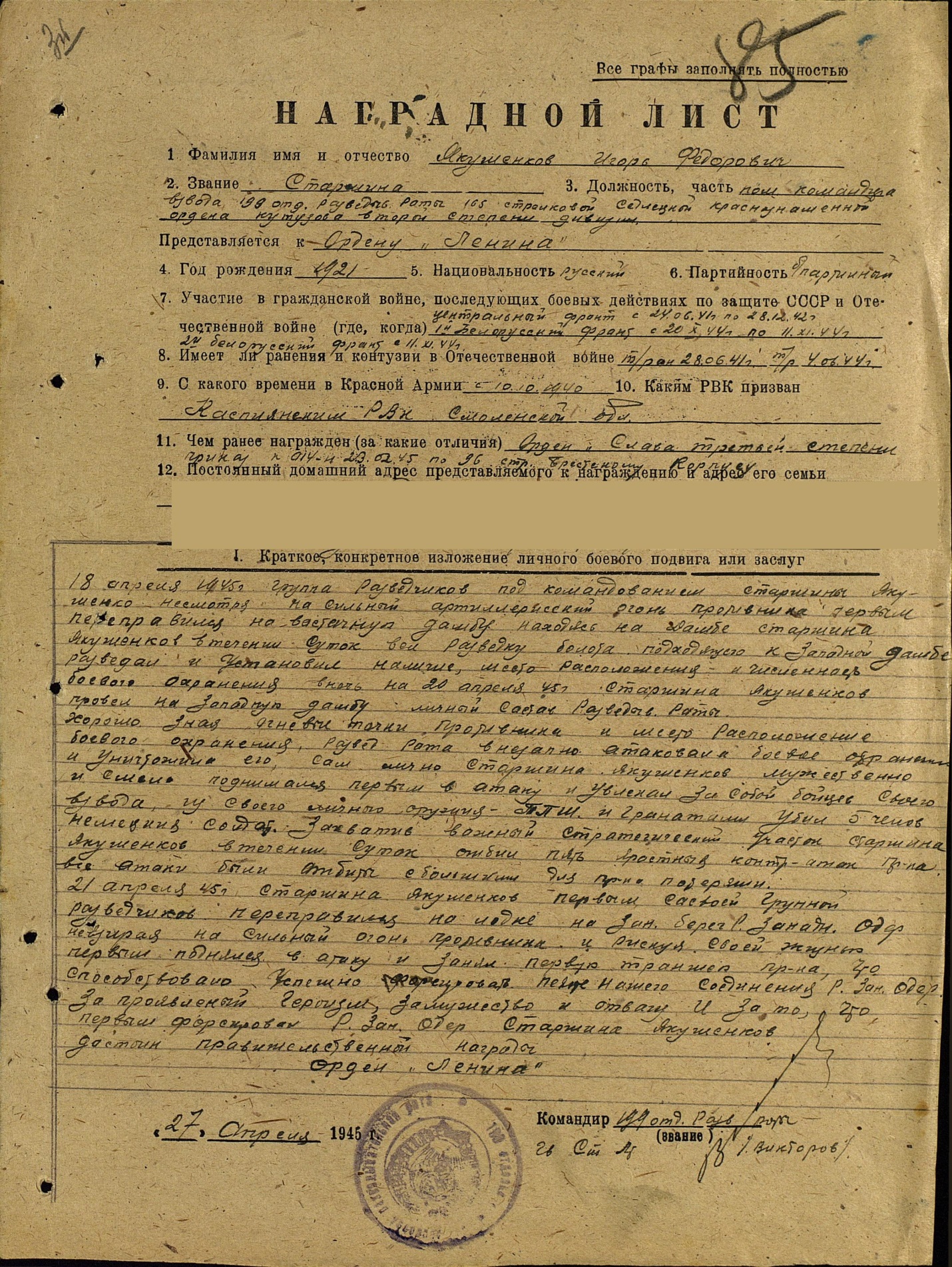 